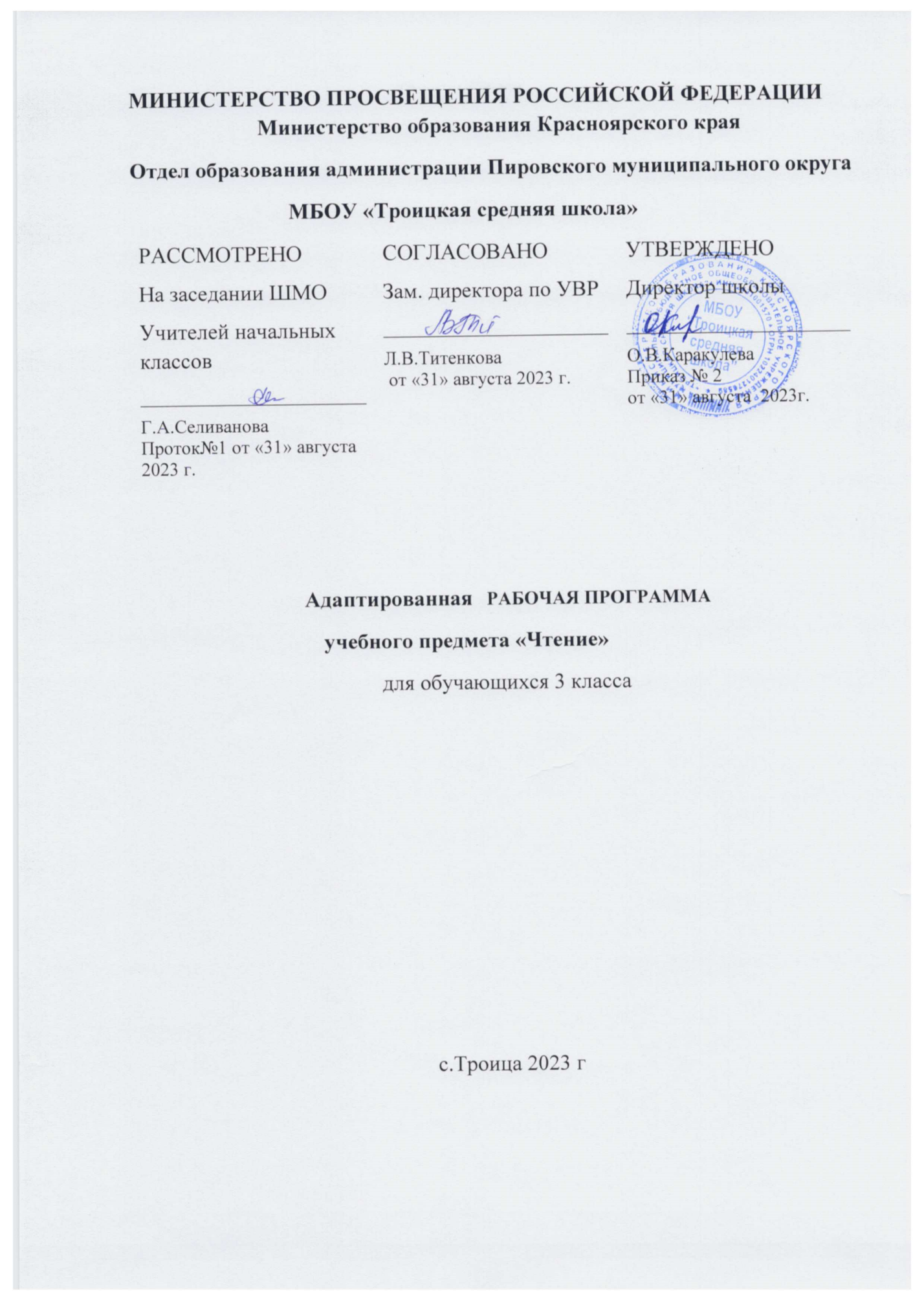 Пояснительная запискаРабочая программа по учебному предмету «Чтение» составлена в соответствии с требованиями федерального государственного образовательного стандарта начального общего образования для детей с легкой умственной отсталостью (интеллектуальными нарушениями), а также  на основании следующих нормативно-правовых документов:-Адаптированной основной общеобразовательной программой образования обучающихся с легкой умственной отсталостью 3 класса.- требованиями Федерального  государственного образовательного стандарта
образования обучающихся с умственной отсталостью (интеллектуальными нарушениями), и на основании следующих нормативно-правовых документов: 1.Федеральный закон Российской Федерации от 29 декабря 2012 г. N 273-ФЗ "Об образовании в Российской Федерации".2. Приказ  Министерства образования и науки РФ от 19 декабря 2014 г. № 1599  –  «Об утверждении федерального государственного образовательного стандарта образования обучающихся с умственной отсталостью (интеллектуальными нарушениями)».3.Учебный план  МБОУ «Троицкая средняя школа» Цель: развитие  речи  учащихся  через  совершенствование  техники чтения и понимания, осмысление и пересказ содержания прочитанного. Основными задачами обучения чтению учащихся с умственной отсталостью (интеллектуальными нарушениями) являются: -  научить детей читать доступный их пониманию текст вслух и про себя, осмысленно воспринимать прочитанное; -  формировать навык сознательного, правильного, беглого и выразительного чтения; -  формировать умение отвечать на поставленные вопросы, читать по ролям, пересказывать прочитанное;-  научить детей читать доступный их пониманию текст  вслух и «про себя»;-  осмысленно воспринимать прочитанное.Наряду с основными задачами решаются и специальные задачи, направленные на коррекцию умственной деятельности обучающихся. Основные направления коррекционной работы:-            развитие мелкой моторики кисти и пальцев рук;-            развитие фонетико-фонематических представлений;-            формирование умения работать по словесной и письменной инструкции, алгоритму;-            развитие высших психических функций;-            развитие речи, владение техникой речи;-            коррекция индивидуальных пробелов в знаниях.-            развитие зрительного восприятия и узнавания;-            развитие пространственных представлений и ориентации;-            развитие основных мыслительных операций;-            развитие наглядно – образного и словесно – логического мышления;-            коррекция нарушений эмоционально – личностной сферы;-            обогащение словаря;-            коррекция индивидуальных пробелов в знаниях, умениях, навыках. Тематика произведений для чтения подобрана с учетом максимального развития познавательных интересов детей, расширения их кругозора и общественно-политических  представлений,  воспитания нравственных качеств, необходимых для самостоятельной жизни в обществе и труда в народном хозяйстве. Общая характеристика учебного предмета Литературное чтение в 3 классе включает следующие разделы: «Техника чтения», «Понимание читаемого», «Развитие устной речи», «Внеклассное чтение». По учебному плану 5ч. в неделю (170 ч. в год)Раздел «Техника чтения».Совершенствование техники чтения осуществляется последовательно на каждом году обучения. Постоянное внимание следует уделять формированию навыка правильного чтения, которым умственно отсталые учащиеся в силу особенностей психического развития овладевают с большим трудом, что затрудняет понимание содержания прочитанного.Беглое чтение, т. е. плавное, в темпе разговорной речи чтение вслух, формируется постепенно. Сначала учащиеся читают по слогам, постепенно переходя к чтению целыми словами. В дальнейшем навык беглого чтения совершенствуется.Одновременно с овладением чтением вслух школьники учатся читать про себя. Систематическая работа по обучению чтению про себя начинается с 3 класса.С выразительностью речи умственно отсталые учащиеся знакомятся в 1 и 2 классах. Однако систематическое формирование выразительного чтения начинается примерно в 3 классе с перехода на чтение целыми словами.Раздел «Понимание читаемого».Усвоение содержания читаемого осуществляется в процессе анализа произведений. При этом очень важна система работы по установлению причинно-следственных связей и закономерностей, так как этот вид деятельности имеет огромное коррекционное значение.Учитель в процессе обучения чтению должен уделить особое внимание работе с иллюстративным материалом как одним из эффективных средств формирования познавательной деятельности учащихся и коррекции недостатков их развития.Раздел «Развитие устной речи».Большое внимание на уроках чтения уделяется развитию связной устной речи. Учащиеся овладевают правильным, полным и последовательным пересказом в процессе систематической работы, направленной на понимание содержания произведений, обогащение и уточнение словарного запаса, обучение правильному построению предложений, и в процессе упражнений в воспроизведении прочитанного. С этой целью в младших классах в зависимости от сложности текста используются вопросы, готовый или коллективно составленный план, картинный план.Раздел «Внеклассное чтение»Внеклассное чтение ставит задачу начала формирования читательской самостоятельности у учащихся: развития у них интереса к чтению, знакомства с лучшими, доступными их пониманию произведениями детской литературы, формирования навыков самостоятельного чтения книг, читательской культуры; посещения библиотеки; умения выбирать книгу по интересу.Раздел «Примерная тематика»Для чтения подбираются произведения народного творчества, классиков русской и зарубежной литературы, доступные пониманию статьи из газет и журналов. В процессе обучения чтению у учащихся последовательно формируется умение с помощью учителя разбираться в содержании прочитанного.В программе на каждый год обучения дается примерная тематика произведений, определяется уровень требований к технике чтения, анализу текстов, совершенствованию навыков устной речи и объему внеклассного чтения.Тематика произведений для чтения подобрана с учетом максимального развития познавательных интересов детей, расширения их кругозора, воспитания нравственных качеств.На всех годах обучения читаются произведения о нашей Родине, ее прошлом и настоящем, о мудрости и героизме русского народа. Планируемые результатыОсвоение обучающимся с легкой умственной отсталостью (интеллектуальными нарушениями) учебного предмета «Русский язык» предполагает достижение ими двух видов результатов: личностных и предметных. В структуре планируемых результатов ведущее место принадлежит личностным результатам, поскольку именно они обеспечивают овладение комплексом социальных (жизненных) компетенций, необходимых для достижения основной цели современного образования ― введения обучающихся с умственной отсталостью (интеллектуальными нарушениями) в культуру, овладение ими социокультурным опытом.Личностные результатыЛичностные результаты освоения программы по русскому языку в 3 классе включают индивидуально-личностные качества и социальные (жизненные) компетенции обучающегося, социально значимые ценностные установки:-   осознание себя как гражданина России; формирование чувства гордости за свою Родину, российский народ и историю России; -   формирование целостного, социально ориентированного взгляда на мир в его органичном единстве природной и социальной частей; -   формирование уважительного отношения к иному мнению, истории и культуре других народов; -   развитие адекватных представлений о собственных возможностях, о насущно необходимом жизнеобеспечении;-   овладение начальными навыками адаптации в динамично изменяющемся и развивающемся мире; -   овладение социально-бытовыми умениями, используемыми в повседневной жизни; -   владение навыками коммуникации и принятыми ритуалами социального взаимодействия;-   способность к осмыслению и дифференциации картины мира, ее временно-пространственной организации;-   способность к осмыслению социального окружения, своего места в нем, принятие соответствующих возрасту ценностей и социальных ролей;-   принятие и освоение социальной роли обучающегося, формирование и развитие социально значимых мотивов учебной деятельности; -   развитие навыков сотрудничества со взрослыми и сверстниками в разных социальных ситуациях; -   формирование эстетических потребностей, ценностей и чувств; -   развитие этических чувств, доброжелательности и эмоционально-нравственной отзывчивости, понимания и сопереживания чувствам других людей;-   формирование установки на безопасный, здоровый образ жизни, наличие мотивации к творческому труду, работе на результат, бережному отношению к материальным и духовным ценностям;-   формирование готовности к самостоятельной жизни-    оценивать поступки людей, жизненные ситуации с точки зрения общепринятых норм и ценностей;-   оценивать конкретные поступки как хорошие и плохие;-   - эмоционально «проживать» текст, выражать свои эмоции;-   понимать эмоции других людей, сочувствовать, сопереживать;-   -высказывать своё отношение к героям прочитанных произведений, к их поступкам.Содержание учебного предмета «Чтение» Произведения о Родине, о Москве, о Государственных символах, о школе, об отношении детей к труду, о том, как трудятся дети, об отношении людей к животным, произведения о жизни детей в школе, об особенностях школьников, о хороших и плохих поступках детей, о дружбе и товарищеской взаимопомощи, о семье, об участии в домашнем труде детей, о сезонных произведениях в природе, о жизни животных и растений в разное время года. Рассказы, сказки, стихотворения, пословицы на морально - этические темы, о явлениях окружающей действительности. Осознанное и правильное чтение текста вслух целыми словами после работы над ним под руководством учителя. Слоговое чтение трудных по смыслу и слоговой структуре слов. Соблюдение при чтении знаков препинания и нужной интонации. Чтение «про себя» простых по содержанию текстов. Деление текста на части с помощью учителя и коллективное придумывание заголовков к выделенным частям, составление картинного плана, рисование словесных картин, подробный пересказ содержания прочитанного рассказа или сказки. Драматизация простейших сценок из рассказов и сказок. Самостоятельная работа по заданиям и вопросам, помещенным в книге для чтения. Заучивание в течение года небольших стихотворений, чтение их перед классом. Личностные учебные действия Личностные учебные действия включают следующие  умения:-  осознание себя как ученика, заинтересованного посещением школы, обучением, занятиями, как члена семьи, одноклассника, друга;-  способность к осмыслению социального окружения, своего места в нем, принятие соответствующих возрасту ценностей и социальных ролей;-  положительное отношение к окружающей действительности, готовность к организации взаимодействия с ней и эстетическому ее восприятию;-  целостный, социально ориентированный взгляд на мир в единстве его природной и социальной частей; -  самостоятельность в выполнении учебных заданий, поручений, договоренностей; -  понимание личной ответственности за свои поступки на основе представлений об этических нормах и правилах поведения в современном обществе; -  готовность к безопасному и бережному поведению в природе и обществе.Коммуникативные  учебные  действия  включают следующие  умения: -  вступать  в  контакт  и  работать  в коллективе (учитель −  ученик, ученик – ученик, ученик – класс, учитель − класс); -  использовать принятые ритуалы социального взаимодействия с одноклассниками и учителем; -  обращаться за помощью и принимать помощь; -  слушать и понимать инструкцию к учебному заданию в разных видах деятельности и быту; -  сотрудничать с  взрослыми и сверстниками в разных социальных ситуациях; -  доброжелательно относиться, сопереживать, конструктивно взаимодействовать с людьми;  -  договариваться и изменять свое поведение в соответствии с объективным мнением большинства в конфликтных или иных ситуациях взаимодействия с окружающими.Регулятивные учебные действия включают следующие умения:-  адекватно соблюдать ритуалы школьного поведения (поднимать руку, вставать и выходить из-за парты и т. д.);-  принимать цели и произвольно включаться в деятельность, следовать предложенному плану и работать в общем темпе;-  активно участвовать в деятельности, контролировать и оценивать свои действия и действия одноклассников;-  соотносить свои действия и их результаты с заданными образцами, принимать оценку деятельности, оценивать ее с учетом предложенных критериев, корректировать свою деятельность с учетом выявленных недочетов.К познавательным учебным действиям относятся следующие умения:-  выделять  некоторые  существенные, общие и отличительные свойства хорошо знакомых предметов;-  устанавливать видо-родовые отношения предметов;-  делать простейшие обобщения, сравнивать, классифицировать на наглядном  материале;-  пользоваться знаками, символами, предметами-заместителями-  наблюдать  под руководством взрослого за предметами и явлениями окружающей действительности;-  работать  с несложной по содержанию и структуре информацией (понимать   изображение, текст,  устное высказывание,  элементарное схематическое изображение, таблицу, предъявленных на бумажных и электронных и других носителях)Межпредметные связи учебного предметаПредметная область «Язык и речевая практика», цель которой - овладение грамотой, основными речевыми формами и правилами их применения. Развитие устной и письменной коммуникации, способности к осмысленному чтению и письму. Овладение способностью пользоваться устной и письменной речью для решения соответствующих возрасту житейских задач. Развитие способности к словесному самовыражению на уровне, соответствующем возрасту и развитию ребёнка.Обучение чтению имеет практическую направленность, тесно связано с другими учебными предметами, жизнью, готовит учащихся к овладению профессионально-трудовыми умениями и навыками, учит использованию математических знаний в нестандартных ситуациях. Тематическое планирование по «Чтению» Календарно- тематическое планирование уроков по предмету «Чтение» 3 класс Материалы на данной страницы взяты из открытых истончиков либо размещены пользователем в соответствии с договором-офертой сайта. Вы можете сообщить о нарушении. Начало формыВведите ваш email *Это поле не может быть пустым.Конец формыНачало формыКонец формы24.12.2022 Посмотрите также: 📁 Рабочая программа по Русскому языку 3 класс ФГОС ОВЗ УО📁 Литературная конференция по творчеству А.П. Гайдара "Книги А.П. Гайдара"📁 Подготовка к ВОУД учащихся 4 классов по литературному чтению📁 Внеклассное мероприятие по русской литературе для учащихся 3 класса📁 Урок📁 урок Д.Н. Мамин – Сибиряк «Приемыш»📁 урок Д.Н. Мамин – Сибиряк «Приемыш»📁 урок Д.Н. Мамин – Сибиряк «Приемыш»© ООО «Знанио»

С вами с 2009 года.О порталеСведения об организации
Договор-оферта
Проверка документов
Обратная связь
Рекламодателям
Сообщить о нарушении
Центр поддержкиМы в соцсетяхВконтакте
Одноклассники
Фейсбук
Инстаграм
Ютьюб
Яндекс.ДзенОбразовательная лицензия №5257 от 09.09.2020 (Л035-01253-67/00192487)Свидетельство СМИ ЭЛ №ФС77-77478 от 25.12.2019Свидетельство правообладателя товарного знака 11.01.2017Добавить материалДобавитьРуководства для учителядефектологияНаименование разделов и темКол - во часов Раздел 1.Повторение 14Раздел 2.Звуки и буквы78Раздел 3.Слово61Раздел 4.Предложение и текст17Раздел 5.ПовторениерезервИтого170 №ДатаДатаТема урокаКол-во часТип урока№планфактТема урокаКол-во часТип урокаЗдравствуй школа!1.              01.09М. Садовский. «Сентябрь».1Комбинированный 2.              02.09По В. Воскобойникову «Веселая улица»1Комбинированный3.              05.09В. Берестов «Первое сентября». 1Комбинированный 4.              06.09По В. Драгунскому «Завтра в школу».1Комбинированный 5.              07.09По Э. Шиму «Пятерки». 1Комбинированный 6.              08.09В. Бирюков «Кто лучшим будет».1Комбинированный 7.              09.09По В. Хомченко «Обида»1Комбинированный 8.              12.09А. Аксенова « Наша учительница».1Комбинированный 9.              13.09Школьные загадки.1Урок комплексного применения знаний10.          14.09Обобщение по теме.  1Урок комплексного применения знанийОсень наступила…11.          15.09О. Высоцкая «Осень».1Комбинированный 12.          16.09По Ю. Ковалю «Последний лист».1Комбинированный 13.          19.09А. Толстой «Осень. Обсыпается  весь наш бедный сад…».1Комбинированный 14.          20.09По  Н. Сладкову «Сентябрь на дворе».1Комбинированный Модуль «школьный урок» из программы воспитания15.          21.09В. Степанов «Воробей».1Комбинированный Модуль «школьный урок» из программы воспитания16.          22.09По А. Баркову «Лето на веревочке».1Комбинированный Модуль «школьный урок» из программы воспитания17.          23.09Е. Благинина «Улетают, улетели…».1Комбинированный Модуль «школьный урок» из программы воспитания18.          26.09По Э. Шиму «Ворона и лисица».1Комбинированный 19.          27.09По Л. Воронковой «За кормом для птиц».1Комбинированный 20.          28.09.Г. Ладонщиков «В октябре».1Комбинированный 21.          29.09По Н. Сладкову «Страшный невидимка».1Комбинированный 22.          30.09А. Плещеев «Осень наступила».1Комбинированный 23.          03.10По Н. Абрамцевой «Сказка об осеннем ветре».1Комбинированный 24.          04.10Н. Майданик «Доскажи словечко».1Урок комплексного применения знаний25.          05.10Обобщение по теме.1Урок комплексного применения знанийУчимся трудиться.26.          06.10Ю. Тувим «Все для всех».1Комбинированный 27.          07.10По Д. Габе «Работа».1Комбинированный 28.          10.10В. Орлов «Мои помощники».1Комбинированный 29.          11.10С. Васильева «Смешинка».1Комбинированный 30.          12.10По А. Потаповой «Бабушка и внучка».1Комбинированный 31.          13.10Б. Заходер «Повара».1Комбинированный 32.          14.10 По М Дружининой «Сюрприз».1Комбинированный 33.          17.10О. Высоцкая «Маргарика».1Комбинированный 34.          18.10По В. Хомченко «Пуговица».1Комбинированный Модуль «школьный урок» из программы воспитания35.          18.10Г. Ладонщиков «Портниха».1Комбинированный Модуль «школьный урок» из программы воспитания36.          19.10В. Осеева  «Пуговица».1Комбинированный Модуль «школьный урок» из программы воспитания37.          20.10А. Усачев «Смешинка».1Комбинированный Модуль «школьный урок» из программы воспитания38.          21.10По В. Голявкину «Как я помогал маме мыть пол».1Комбинированный 39.          24.10По С. Баруздтну «Как Алешке надоело учиться».1Комбинированный 40.          25.10Дж. Родари «Чем пахнут ремесла».1Комбинированный 41.          26.10Дж. Родари «Чем пахнут ремесла».1Урок комплексного применения знаний42.          27.10Обобщение по теме.1Урок комплексного применения знанийРебятам о зверятах43.          28.10По Е. Чарушину «Лисята».1Комбинированный 44.          07.11По Е. Чарушину «Лисята».1Комбинированный 45.          08.11По Н. Сладкову «Лисица и еж».1Комбинированный 46.          09.11Е. Тараховская  «Заяц».1Комбинированный 47.          10.11По М. Пришвину «Еж».1Комбинированный 48.          11.11 А. Богданова «Смешинка».1Комбинированный 49.          14.11По А. Баркову «Материнская забота».1Комбинированный 50.          15.11По Г. Снегиреву «Белек»1Комбинированный 51.          16.11В. Приходько «Пин и Гвин».1Комбинированный Модуль «школьный урок» из программы воспитания52.          17.11В. Приходько «Пин и Гвин».1Комбинированный Модуль «школьный урок» из программы воспитания53.          18.11По Б. Житкову «Галка».1Комбинированный Модуль «школьный урок» из программы воспитания54.          21.11По В. Гаранжину «Куринный воспитанник».1Комбинированный Модуль «школьный урок» из программы воспитания55.          22.11По М. Тарловскому «Добрый волк»1Комбинированный 56.          23.11По Н. Носову «Живая шляпа».1Комбинированный 57.          24.11По Л. Вершинину «Смешинка».1Комбинированный 58.          25.11По Н. Павловой «Котята».1Комбинированный 59.          28.11В. Бересттов «Кошкин щенок».1Комбинированный 60.          29.11В. Бересттов «Кошкин щенок».1Комбинированный 61.          30.11По М. Пляцковскому «Сердитый дог Буль».1Урок комплексного применения знаний62.          01.12Обобщение по теме.1Урок комплексного применения знанийЧудесный мир сказок63.          02.12РНС «Лиса и журавль»1Комбинированный 64.          05.12РНС «Храбрый баран».1Комбинированный 65.          06.12РНС «Лиса и тетерев».1Комбинированный 66.          07.12Укр.НС «Овечка и волк».1Комбинированный 67.          08.12Башкирская НС «Медведь и пчелы».1Комбинированный 68.          09.12Таджикская НС «Тигр и лиса».1Комбинированный 69.          12.12 Французская НС «Лиса икуропатка».1Комбинированный 70.          13.12Абхазская НС «Куцый хвост».1Комбинированный 71.          14.12Удмуртская НС «Глупый котенок».1Комбинированный 72.          15.12Обобщение по теме.1Комбинированный Зимушка- зима73.          16.12РНС «Ой ты, зимушка- зимушка».1Комбинированный 74.          19.12По В. Бианки «Заяц, Косач, Медведь и Дед мороз».1Комбинированный 75.          20.12М. Садовский «Декабрь».1Комбинированный 76.          21.12По Л. Воронковой «Как елку наряжали».1Комбинированный 77.          22.12О. Григорьев «Смешинка».1Комбинированный 78.          23.12С. Попов «В новогоднюю ночь».1Комбинированный 79.          26.12По В. Ячменевой «Смешинка».1Комбинированный 80.          27.12По В. Усачеву «Как Дед Мороз сделал себе помощников».1Комбинированный 81.          28.12По В. Усачеву «Как Дед Мороз сделал себе помощников».1Систематизация и обобщение полученных знаний82.          29.12По А. Потаповой «Такой вот  герой».1Систематизация и обобщение полученных знаний83.          30.12Новогодние сказки.1Систематизация и обобщение полученных знаний84.          09.01С. Есенин «Зима» (отрывок). 1Комбинированный 85.          10.01С. Суворова «Подарок».1Комбинированный 86.          11.01По В. Голявкину «У Ники новые лыжи».1Комбинированный 87.          12.01И. Шевчук «С прогулки».1Комбинированный 88.          13.01По М. Быковой «Неудачная находка».1Комбинированный 89.          16.01И. Суриков «Детство» (в сокращении).1Комбинированный 90.          17.01О. Григорьев «Смешинка».1Комбинированный 91.          18.01По Е. Чарушину «Что за зверь?».1Комбинированный 92.          19.01По Э. Шиму «Не стучать – все спят».1Комбинированный 93.          20.01В. Степанов «Зайка».1Комбинированный 94.          23.01По Н. Сладкову «Еловая каша».1Комбинированный 95.          24.01З. Александрова «Снежок» (в сокращении).1Комбинированный 96.          25.01По С. Баруздтну «Коллективная печка».1Комбинированный 97.          26.01Доскажи словечко (Зимние загадки»1Урок комплексного применения знаний98.          27.01Обобщение по теме.1Урок комплексного применения знанийТак нельзя, а так можно.99.          30.01По А. Яговаровой «Снегирь и Синичка».1Комбинированный 100.     31.01По В. Хомченко «Птица-синица».1Комбинированный 101.     01.02Г. Ладонщиков «Дельный совет».1Комбинированный 102.     02.02Г. Лагздынь «Положили на ладошки».1Комбинированный 103.     03.02По Л. Толстому «Косточка».1Комбинированный 104.     06.02По  С. Георгиеву «Праздничный стол».1Комбинированный 105.     07.02В. Берестов  «За игрой».1Систематизация и обобщение полученных знаний106.     08.02С. Баруздин «Бревно».1Систематизация и обобщение полученных знаний107.     09.02А. Седугин «Как Артемка котенка спас».1Систематизация и обобщение полученных знаний108.     10.02По В. Осеевой «Мечтатель».1Комбинированный 109.     20.02И. Демьянов «Девочка-копуша».1Комбинированный 110.     21.02По В. Бирюкову «Лесные доктора».1Урок комплексного применения знаний111.     22.02Обобщение по теме.1Урок комплексного применения знанийВесна в окно стучится112.     27.02Ф. Тютчев «Зима недаром злиться».1Комбинированный 113.     28.02По  В. Бирюков «Весенняя песенка».1Комбинированный 114.     01.03Украинская НС «Веснянка».1Комбинированный 115.     02.03По Э. Шиму «Сосулька».1Комбинированный 116.     03.03РНС «Выгляни, Солнышко…».1Комбинированный 117.     06.03С. Вербова «Мамин портрет».1Комбинированный 118.     07.03П. Синявский «Разноцветный подарок».1Комбинированный 119.     07.03А. Седугин «Тихо-тихо».1Комбинированный 120.     09.03Р. Сеф. «Лицом к весне».1Комбинированный 121.     10.03С. Вербова «Ледоход».1Комбинированный 122.     13.03По Р. Фархади «Сон Медвежонка».1Комбинированный 123.     14.03Г. Ладонщиков «Медведь проснулся».1Комбинированный 124.     15.03З. Хасанова, С. Шамсугдинова «Смешинка» 1Систематизация и обобщение полученных знаний125.     16.03По В. Бианки «Заяц на дереве».1Систематизация и обобщение полученных знаний126.     17.03 В.ч. «Дед Мазай и зайцы»1Систематизация и обобщение полученных знаний127.     20.03С. Погореловский «Наши гости».1Комбинированный 128.     21.03По Г. Скребицкому «Скворушка».1Комбинированный 129.     22.03И. Белоусов «Весенняя гостья».1Комбинированный 130.     30.03По К. Ушинскому «Пчелки на разведках».1Комбинированный 131.     31.03По А. Баркову «Тюльпаны».1Комбинированный 132.     03.04Е. Савельева «Доскажи словечко» 1Урок комплексного применения знаний133.     04.04Обобщение по теме.1Урок комплексного применения знанийВеселые истории134.     05.04Р. Фархади «Перепутаница».1Комбинированный 135.     06.04В.ч. К. Чуковский «Путаница».1Комбинированный 136.     07.04По Г. Остеру «Эхо».1Комбинированный 137.     10.04По В. Шибаеву «Кто кем становиться».1Комбинированный 138.     11.04А. Усачев «Волшебный барабан».1Комбинированный 139.     11.04М. Пляцковский «Шишки».1Комбинированный 140.     12.04По Ю. Степанову «Портрет».1Комбинированный 141.     13.04М. Бородицкая «Булочная песенка».1Урок комплексного применения знаний142.     14.04Обобщение по теме.1Урок комплексного применения знанийРодина любимая.143.     17.04Г. Ладонщиков «Скворец на чужбине».1Комбинированный 144.     18.04В.ч «Из истории моего города»1Комбинированный 145.     19.04По К. Ушинскому «Наше Отечество».1Комбинированный 146.     20.04По Т. Кудрявцевой «Флаг России».1Комбинированный 147.     21.04М. Ильин «Главный город страны».1Комбинированный 148.     24.04«Путешествие по Москве»1Комбинированный 149.     26.04В. Степанов «Песня».1Комбинированный 150.     27.04В.ч  «Что такое День Победы?»1Комбинированный 151.     28.04А. Усачев «День Победы».1Комбинированный 152.     02.05По С. Баруздину «Страшный клад».1Комбинированный 153.     03.05По С. Баруздину «Страшный клад».1Комбинированный 154.     04.05По С. Алексееву «Тульские пряники».1Урок комплексного применения знаний155.     05.05Обобщение по теме.1Урок комплексного применения знанийЗдравствуй лето!156.     10.05А. Усачев «Что такое лето?»1Комбинированный157.     11.05«Что такое лето» (Просмотр и обсуждение мультфильма)1Систематизация и обобщение полученных знаний158.     12.05По Л. Воронковой Что сказала бы мама?»1Систематизация и обобщение полученных знаний159.     15.05По Л. Воронковой Что сказала бы мама?»1Комбинированный 160.     16.05М. Дружинина «Земляника».1Комбинированный 161.     17.05С. Васильева «Смешинка».1Комбинированный 162.     18.05По В. Хомченко  «Куда исчез гриб».1Комбинированный 163.     19.05По В. Хомченко  «Куда исчез гриб».1Комбинированный 164.     22.05По В. Бианки «Еж-спаситель».1Комбинированный 165.     23.05Р. Фархади «Жарко».1Комбинированный 166.     24.05По Э. Шиму «Верное время».1Комбинированный 167.     25.05По Э. Шиму «Верное время».1Комбинированный 168.     26.05По В. Орлову «Почему лето короткое».1Комбинированный 169.     29.05Е. Савельева «Доскажи словечко».1Урок комплексного применения знаний170.     30.05Обобщение по теме.1Урок комплексного применения знаний